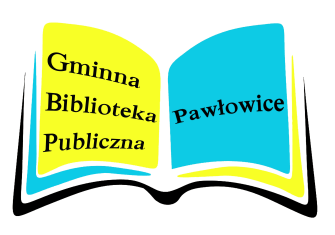 REGULAMIN GMINNEGO KONKURSU FOTOGRAFICZNEGO
 „PRZYŁAPANI NA CZYTANIU – MOJE WAKACJE Z KSIĄŻKĄ”1. ORGANIZATOR KONKURSU: Gminna Biblioteka Publiczna w Pawłowicach.2. TEMAT:Zadanie konkursowe polega na wykonaniu zdjęcia przedstawiającego 1 osobę czytającą książkę podczas tegorocznych wakacji w dowolnej aranżacji, miejscu i porze. Na zdjęciu powinna być widoczna wyraźna okładka czytanej książki.3. CELE KONKURSU:Naszym celem jest przede wszystkim promowanie czytelnictwa. Serdecznie namawiamy do spędzania wolnego czasu z książką. Ponadto zachęcamy, aby Czytelnicy rozwijali swoje zainteresowania i wrażliwość artystyczną.4. SZCZEGÓŁOWE ZASADY KONKURSU: Konkurs adresowany jest do Czytelników zapisanych w Gminnej Biblioteki Publicznej w Pawłowicach lub jej filiach w sołectwach: Golasowice, Krzyżowice, Osiedle, Pielgrzymowice, Warszowice.Aby wziąć udział w konkursie należy wykonać zdjęcie przedstawiające 1 osobę czytającą książkę podczas tegorocznych wakacji w dowolnej aranżacji, miejscu i porze. Fotografię należy wydrukować (wywołać) w rozmiarze nie mniejszym niż 15x18cm i dostarczyć do biblioteki głównej lub jej filii w terminie do 31 sierpnia 2024 r. Nagrodzimy tylko jedną osobę odpowiedzialną za powstanie zdjęcia, dlatego prosimy o podanie danych kontaktowych jednego Uczestnika konkursu: autora fotografii LUB modela. Prosimy o samodzielny wybór, która funkcja podczas tworzenia pracy konkursowej była ważniejsza.Do zdjęcia należy dołączyć Załącznik do Regulaminu, zawierający następujące dane kontaktowe: imię, nazwisko, wiek, adres zamieszkania i numer telefonu Uczestnika konkursu. W przypadku, kiedy Uczestnikiem jest osoba niepełnoletnia, dodatkowo należy podać dane do kontaktu z jej opiekunem prawnym.Fotografie powinny być wykonane samodzielnie. Wyklucza się prace tworzone wspólnie (współautorstwo).Przekazanie zdjęcia konkursowego wraz z podaniem wymaganych danych oznacza, że osoba zgłaszająca zapoznała się z niniejszym regulaminem oraz wyraża zgodę na przetwarzanie przesłanych danych osobowych przez Organizatora. O dochowaniu terminu przekazania fotografii decyduje dzień doręczenia koperty do biblioteki. Przekazanie fotografii bez zamieszczenia wszystkich danych i załączników, o których powyżej mowa, jest traktowane jako niespełnienie warunków uczestnictwa w konkursie. Udział w konkursie jest bezpłatny.5. KRYTERIA OCENY PRAC KONKURSOWYCH:Oryginalność i kreatywność.Estetyka i jasność przekazu.Prezentacja książek z biblioteki będzie dodatkowym atutem.6. NAGRODY:Prace konkursowe oceni komisja powołana przez Dyrektora GBP w Pawłowicach. Laureaci konkursu otrzymają dyplomy oraz nagrody rzeczowe. O terminie ich wręczenia Uczestnicy zostaną poinformowani telefonicznie. Wyniki konkursu zostaną opublikowane na stronie Gminnej Biblioteki Publicznej w Pawłowicach oraz w mediach społecznościowych biblioteki w terminie do 7 dni od zakończenia konkursu. Wszystkie nadesłane prace zostaną opublikowane w w/w mediach oraz na stronie Urzędu Gminy Pawłowice.7. PRAWA AUTORSKIEUczestnik konkursu poprzez akceptację Regulaminu oświadcza, że fotografie są jego autorstwa. 
Organizatorowi przysługuje prawo rozpowszechniania nagrodzonych/przekazanych fotografii oraz odpowiedniego opracowania prac. Zgłoszenie fotografii do konkursu oznacza zgodę na publiczne udostępnienie nagrodzonej fotografii w terminie wybranym przez Organizatora.7. PRZETWARZANIE DANYCH OSOBOWYCHZgodnie z art. 13 ogólnego rozporządzenia o ochronie danych osobowych z dnia 27 kwietnia 2016 r. (RODO) informujemy, że: Administratorem danych osobowych przetwarzanych w ramach niniejszego konkursu fotograficznego jest Gminna Biblioteka Publiczna w Pawłowicach przy ul. Zjednoczenia 65  (dalej jako „Administrator”). W razie pytań dotyczących sposobu i zakresu przetwarzania danych osobowych czy też przysługujących uprawnień, osoba uczestnicząca w konkursie może się skontaktować się z Inspektorem Ochrony Danych Osobowych drogą elektroniczną za pomocą adresu iod@twojabi.net. Przekazanie prac do konkursu fotograficznego do biblioteki głównej lub jej filii  jest jednoznaczne 
 z zapoznaniem się z niniejszym regulaminem oraz wyrażeniem zgody na przetwarzanie wizerunku oraz danych osobowych podanych w zgłoszeniu do konkursu fotograficznego. Jeżeli osoba, która przekazała pracę uzna, iż chce wycofać zgodę powinna skontaktować się z Organizatorem. Dane osobowe osób uczestniczących w konkursie fotograficznym w zakresie wizerunku oraz pozostałych danych osobowych będą przetwarzane w celu zapewnienia prawidłowej organizacji konkursu, w celu informacyjnym oraz promocyjnym; promocja będzie polegać na publikacji wyników na profilu Administratora w serwisie społecznościowym Facebook, na stronie internetowej Administratora oraz stronach Urzędu Gminy w Pawłowicach.Dane osobowe Uczestników konkursu fotograficznego będą przechowywane przez okres niezbędny do zorganizowania, przeprowadzenia, rozliczenia i zamknięcia dokumentacji konkursu fotograficznego.Odbiorcami danych osobowych osób uczestniczących w konkursie fotograficznym będą osoby upoważnione przez Administratora oraz podmioty przetwarzające dane osobowe w imieniu Administratora. Osobom uczestniczącym w konkursie fotograficznym przysługuje prawo żądania od Administratora dostępu danych osobowych ich dotyczących, sprostowania tych danych, ich usunięcia, ograniczenia ich przetwarzania oraz przenoszenia danych. Osobom uczestniczącym w konkursie fotograficznym przysługuje prawo do wniesienia sprzeciwu w każdym czasie poprzez przesłanie oświadczenia na adres poczty elektronicznej iod@twojabi.net.Osobom uczestniczącym w konkursie fotograficznym przysługuje prawo wniesienia skargi do Prezesa Urzędu Ochrony Danych Osobowych, gdy uznają, że przetwarzanie przez Administratora danych osobowych narusza przepisy o ochronie danych osobowych. Dane osobowe osób uczestniczących w konkursie fotograficznym nie będą przekazywane poza teren Polski/UE/Europejskiego Obszaru Gospodarczego. Dane osobowe osób uczestniczących w konkursie fotograficznym nie będą przetwarzane w sposób zautomatyzowany i nie będą profilowane. Dodatkowe informacje dotyczące spraw nie wyszczególnionych w Regulaminie można otrzymać pod numerem telefonu (32) 4722-198 w godzinach od 9.00 do 18.00.